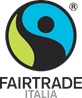 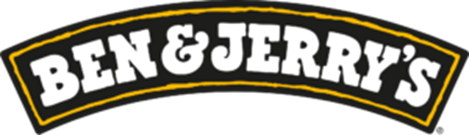 Comunicato stampaIL GELATO CHE FA BENE AI COLTIVATORI DI CACAOL’iconico brand Ben&Jerry’s diventa precursore in un approccio globale al reddito dignitoso degli agricoltori, in partnership con Fairtrade18 Novembre, Roma – I coltivatori di cacao in Costa d'Avorio otterranno prezzi più alti per le loro fave, mentre Ben&Jerry's, collaborando con Fairtrade, prosegue con la sua politica per aumentare il reddito dignitoso degli agricoltori. Da Ottobre 2020 in poi, circa 5.000 coltivatori di cacao Fairtrade coinvolti nella filiera di Ben&Jerry’s riceveranno circa 600.000 dollari in più all’anno. Questo importo si aggiunge al Premio Fairtrade annuale di circa $ 970.0001 e al prezzo minimo del cacao imposto dal governo ivoriano che tutte le aziende sono tenute a pagare. Il denaro extra che gli agricoltori riceveranno è una parte importante degli sforzi che Ben&Jerry’s sta attuando per aiutare a colmare il divario di reddito degli agricoltori e portarlo sui valori di un reddito dignitoso.Il business legato alla coltivazione del cacao è incredibilmente imprevedibile e gli agricoltori affrontano il rischio di perdite causate dai cambiamenti climatici e da condizioni meteorologiche estreme. I piccoli coltivatori di cacao non hanno praticamente alcuna influenza sul mercato globale e sono in balia della volatilità dei prezzi. La disuguaglianza nella filiera del cacao fa sì che gli agricoltori siano intrappolati nella povertà estrema e non possano permettersi di investire in metodi di coltivazione moderni per aumentare il loro reddito o adattarsi ai cambiamenti climatici. A loro volta, le comunità rurali sono ostacolate e l'ambiente naturale ne risente. Un reddito dignitoso è sufficiente per fornire alloggi decorosi e assistenza sanitaria, acqua pulita e istruzione, oltre a un piccolo extra per eventi imprevisti, e per contribuire a cambiare questa situazione.I prezzi più alti che Ben&Jerry's pagherà sono l'ultimo passo del pacchetto di interventi per garantire un reddito dignitoso che sono stati implementati insieme a Fairtrade dal 2015. Queste attività includono miglioramento della produttività, diversificazione delle colture e un rafforzamento delle cooperative, che insieme supportano una strategia per un reddito dignitoso per il futuro. L’aumento dei prezzi sarà monitorato da vicino attraverso i partner sul territorio per capire esattamente come contribuiscono ad uno stile di vita sostenibile per gli agricoltori.Cheryl Pinto, Global Values-Led Sourcing Manager in Ben&Jerry’s, ha dichiarato: "Ci impegniamo a lavorare per la giustizia economica attraverso il nostro gelato e ora stiamo intensificando l’impegno con il cacao che acquistiamo. Partendo dal cacao nella nostra miscela di gelato al cioccolato, stiamo lavorando per raggiungere il Prezzo di riferimento Fairtrade per un reddito dignitoso2 per i coltivatori di cacao, e questo è solo l'inizio. Stiamo esplorando metodi per fornire redditi più giusti anche nelle altre nostre catene di approvvigionamento di materie prime in tutto il mondo".Gli approvvigionamenti di Ben&Jerry’s per tutte le materie prime sono significativi e nel 2019 hanno generato $ 3,6 milioni in Premio Fairtrade che le comunità agricole possono spendere come preferiscono. Molti hanno finanziato scuole e investito in strutture che si adattano alle condizioni climatiche e nelle infrastrutture locali.Dario Soto Abril, CEO di Fairtrade International, ha dichiarato: "Garantire un reddito dignitoso è un lavoro complesso, ma entrambe le organizzazioni sono impegnate in questa visione. Ben&Jerry's riconosce il ruolo delle imprese nell'affrontare le sfide nel settore del cacao e questo impegno costituisce un ottimo esempio da seguire per altre aziende. Quindi la prossima volta che ti gusterai una vaschetta del delizioso gelato al cioccolato Ben&Jerry's, ricordati che stai aiutando gli agricoltori a costruire un futuro migliore ".– Fine –Foto disponibili a questo linkPer maggiori informazioni: Ufficio stampa Fairtrade Italia Monica Falezza stampa@fairtrade.it +39 340 983 2227Note 1. L'importo annuo varia in base ai volumi di provenienza acquistati e si riferisce alla sola miscela base gelato al cioccolato.2. Il Living Income Reference Price o Prezzo di riferimento Fairtrade per un reddito dignitoso indica il prezzo necessario per una famiglia di agricoltori media con un terreno e un livello di produttività adeguato per ottenere un reddito dignitoso dalle vendite del proprio raccolto. Fairtrade ha fissato questo prezzo di riferimento a $ 2,2 al chilo di cacao al prezzo franco dell’azienda (l'importo a cui un agricoltore vende il proprio cacao).3. Fairtrade fornisce una struttura e una guida a supporto in modo che i partner commerciali che scelgono di pagare in definitiva i prezzi più alti per un reddito dignitoso siano supportati nel farlo4. Fairtrade lavora in collaborazione con Ben & Jerry's dal 2005. In quel periodo, gli agricoltori non hanno beneficiato solo della rete di sicurezza dei prezzi Fairtrade e del Premio: Fairtrade è un'organizzazione di proprietà del 50% degli agricoltori, quindi i produttori hanno la stessa voce in capitolo nel processo decisionale e possono scegliere come investire i propri soldi. Fairtrade è l'unico schema di certificazione ad aver promosso pubblicamente dal 2017 il diritto degli agricoltori a un reddito dignitoso. Fairtrade crede che un prezzo ragionevole per gli agricoltori che operano in cooperative gestite democraticamente costituisca la base su cui è possibile raggiungere altri obiettivi di sostenibilità.Scopri di più su Fairtrade Fairtrade è il Marchio di certificazione del commercio equo e cambia le relazioni commerciali attraverso prezzi migliori, condizioni di lavoro dignitose per agricoltori e lavoratori nei paesi in via di sviluppo.Fairtrade International è un'organizzazione senza scopo di lucro indipendente che rappresenta 1,7 milioni di piccoli agricoltori e lavoratori in tutto il mondo. FAIRTRADE, un marchio registrato che compare su più di 30.000 prodotti. Oltre alla certificazione, Fairtrade International e le sue organizzazioni affiliate danno potere ai produttori, collaborano con le imprese, coinvolgono i consumatori e sostengono un futuro equo e sostenibile. Scopri di più su https://www.fairtrade.it/ Scopri di più su Ben & Jerry's 
In qualità di aspirante azienda di giustizia sociale, Ben & Jerry's crede in una vocazione più grande del semplice profitto per la vendita dei suoi prodotti. L'azienda produce un'ampia varietà di gelati, yogurt e sorbetti super premium utilizzando ingredienti di alta qualità. Ben & Jerry's incorpora la sua visione di Linked Prosperity nelle sue pratiche commerciali in diversi modi, tra cui un focus sull'approvvigionamento basato sui valori. Nel 2015 l'azienda ha completato la transizione all'uso di ingredienti interamente non OGM (organismi geneticamente modificati) come materie prime e, ove possibile, a materie prime certificate Fairtrade, a vantaggio degli agricoltori dei paesi in via di sviluppo. I prodotti Ben&Jerry's sono distribuiti in 35 paesi in supermercati, negozi di alimentari, minimarket, negozi in franchising Ben&Jerry's Scoop Shop, ristoranti e altri luoghi. Ben & Jerry's, una società del Vermont e consociata interamente controllata da Unilever, gestisce la propria attività con una dichiarazione di mission aziendale divisa in tre parti: qualità del prodotto, ricompensa economica e l'impegno per la comunità. Ben&Jerry's è diventata una B Corp certificata nel 2012. I programmi di sovvenzioni guidati dai dipendenti della Fondazione Ben&Jerry's hanno totalizzato 3 milioni di dollari nel 2019 per sostenere le organizzazioni di base per la giustizia sociale e ambientale in tutto il paese.